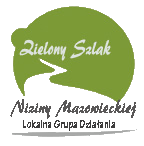 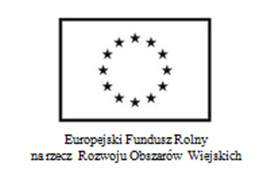 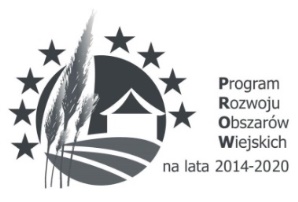 KONSULTACJELokalna Strategia RozwojuLokalnej Grupy Działania „Zielony Szlak Niziny Mazowieckiej” na lata 2014-2020Przedsięwzięcia, WskaźnikiFORMULARZ ZGŁASZANIA UWAGDANE ZGŁASZAJĄCEGO UWAGIDataDataImię i NazwiskoImię i NazwiskoNazwa PodmiotuGminaGminae-mailTelefonLp.Część do której odnosi się uwagaCzęść do której odnosi się uwagaTreść uwagi lub proponowana zmiana i jej uzasadnienieTreść uwagi lub proponowana zmiana i jej uzasadnienieTreść uwagi lub proponowana zmiana i jej uzasadnienieTreść uwagi lub proponowana zmiana i jej uzasadnienieTreść uwagi lub proponowana zmiana i jej uzasadnienieTreść uwagi lub proponowana zmiana i jej uzasadnienie1WskaźnikiWskaźnikiWskaźniki Oddziaływania (WO)Wskaźniki Oddziaływania (WO)Wskaźniki Oddziaływania (WO)Wskaźniki Oddziaływania (WO)Wskaźniki Oddziaływania (WO)Wskaźniki Oddziaływania (WO)1WskaźnikiWskaźnikiWskaźniki Rezultatu (WR):Wskaźniki Rezultatu (WR):Wskaźniki Rezultatu (WR):Wskaźniki Produktu (WP):Wskaźniki Produktu (WP):Wskaźniki Produktu (WP):2PrzedsięwzięciaPrzedsięwzięciaInne uwagi Inne uwagi Inne uwagi 